INDICAÇÃO Nº 4919/2018Sugere ao Poder Executivo Municipal que proceda com URGENCIA a implantação de balizas nas duas entradas da Passarela que liga os Bairros do São Francisco com São Francisco II, em nosso Município.Excelentíssimo Senhor Prefeito Municipal, Nos termos do Art. 108 do Regimento Interno desta Casa de Leis, dirijo-me a Vossa Excelência e aos órgãos competentes, que proceda com URGENCIA a implantação de balizas nas duas entradas da Passarela que liga os Bairros do São Francisco com São Francisco II, em nosso Município.Justificativa:Munícipes procuraram este vereador cobrando providências no sentido de proceder com implantação de balizas nas duas entradas da Passarela que liga os Bairros do São Francisco com São Francisco II. Nesta passarela o transito de pessoas principalmente em horários de pico é muito grande, e está acontecendo que muitos motoqueiros atravessam a passarela em alta velocidade trazendo assim um alto risco de provocar acidentes, por isso este vereador vem através desta pedir que a Administração solucione este problema.Plenário “Dr. Tancredo Neves”, em 29 de Outubro de 2.018.FELIPE SANCHES-Vereador-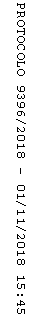 